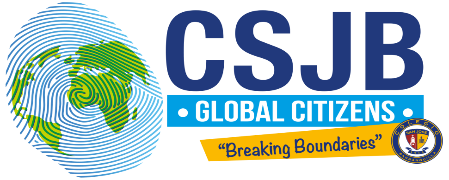 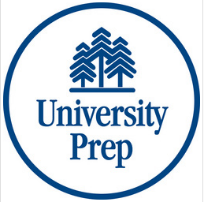 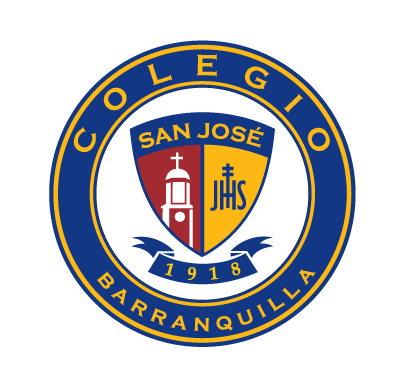 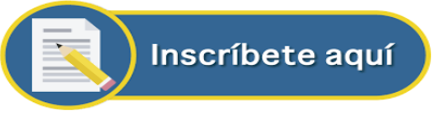 	BECOME A CSJB HOST!Embrace an International Student	BECOME A CSJB HOST!Embrace an International Student¡Conviértete en un anfitrión CSJB!     Acoge a un Estudiante Internacional¡Conviértete en un anfitrión CSJB!     Acoge a un Estudiante InternacionalDirigido a:Familias grados 10º y 11ºDuración de la visita a Barranquilla:12 a 22 de enero de 2019Fechas de aplicación:13 al 26 de noviembre de 2018Invitados: 12 estudiantes (6 hombres y 6 mujeres)del Colegio University Prep de Seattle, WA (USA)REQUISITOS DE APLICACIÓNInterés por vivir una experiencia culturalDisponibilidad de las familias del 12 al 22 de enero de 2019Excelente nivel de inglésNo presentar informes por comportamientoPresentar una carta con la autorización de los padres DISPOSICIONES PARA EL INVITADOContar con una cama disponible para el estudianteOfrecer desayuno y cena al estudianteBrindar supervisión durante su estancia Proveer transporte hacia el Colegio y de regreso a la residenciaCompartir con los invitados nuestra cultura, gastronomía y sitios turísticosINFORMACIÓN GENERALMayor información: Extensión Académica Email: extensionacademica@colsanjose.edu.co Teléfono:  3670600   Ext. 629NOMBRE:CURSO:TELEFONO